ПРОЕКТ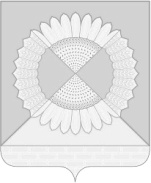 АДМИНИСТРАЦИЯ ГРИШКОВСКОГО СЕЛЬСКОГО ПОСЕЛЕНИЯКАЛИНИНСКОГО РАЙОНАПОСТАНОВЛЕНИЕО квалификационных требованиях для замещения должностей муниципальной службы в администрации Гришковского сельского поселения Калининского района В соответствии с законом Краснодарского края от 8 июня 2007 г.             № 1244-КЗ «О муниципальной службе в Краснодарском крае», с законом Краснодарского края от 8 июня 2007 г. № 1243-КЗ «О Реестре муниципальных должностей и Реестре должностей муниципальной службы в Краснодарском крае» и с законом Краснодарского края от 3 мая 2012 г. № 2490-КЗ «О типовых квалификационных требованиях для замещения должностей муниципальной службы в Краснодарском крае», приказом Минфина России от 19 декабря   2019 г «О квалификационных требованиях, предъявляемых к руководителю финансового органа муниципального образования», п о с т а н о в л я ю:1. Утвердить Положение о квалификационных требованиях для замещения должностей муниципальной службы в администрации Гришковского сельского поселения Калининского района согласно приложению.2. Признать утратившими силу:1) постановление администрации Гришковского сельского поселения  Калининского района от 20 ноября 2017 г. № 113 «О квалификационных требованиях для замещения должностей муниципальной службы в администрации Гришковского сельского поселения Калининского района»;2) постановление администрации Гришковского сельского поселения Калининского района от 12 февраля 2018 г. № 11 «О внесении изменений в постановление администрации Гришковского сельского поселения Калининского района от 20 ноября 2017 г. № 113 «О квалификационных требованиях для замещения должностей муниципальной службы в администрации Гришковского сельского поселения Калининского района»;23) постановление администрации Гришковского сельского поселения Калининского района от 3 мая 2018 г. № 32 «О внесении изменений в постановление администрации Гришковского сельского поселения Калининского района от 20 ноября 2017 г. № 113 «О квалификационных требованиях для замещения должностей муниципальной службы в администрации Гришковского сельского поселения Калининского района».3. Общему отделу администрации Гришковского сельского поселения Калининского района (Некрасова Т.А.) обнародовать настоящее постановление в установленном порядке и разместить на официальном сайте администрации Гришковского сельского поселения Калининского района в информационно-телекоммуникационной сети «Интернет» http//www.grishkovskoe.ru.4. Контроль за выполнением настоящего постановления оставляю за собой.5. Постановление вступает в силу со дня его официального обнародования.Исполняющий обязанности главыГришковского сельского поселенияКалининского района                                                                        Т.А. НекрасоваПриложениеУТВЕРЖДЕНО постановлением администрации Гришковского сельского поселенияКалининского района от ___________________№_____Положениео квалификационных требованиях для замещениядолжностей муниципальной службы в администрацииГришковского сельского поселения Калининского района1. Общие положенияНастоящее Положение разработано в соответствии с Законом Краснодарского края от 8 июня 2007 г. № 1244-КЗ «О муниципальной службе в Краснодарском крае», с Законом Краснодарского края от 3 мая 2012 г.              № 2490-КЗ «О типовых квалификационных требованиях для замещения должностей муниципальной службы в Краснодарском крае», для определения квалификационных требований для замещения должностей муниципальной службы в администрации Гришковского сельского поселения Калининского района.Положение распространяется на всех муниципальных служащих администрации Гришковского сельского поселения Калининского района.Квалификационные требования, оговоренные в настоящем Положении, служат основой для разработки должностных инструкций, содержащих конкретный перечень обязанностей муниципального служащего с учетом особенностей выполняемой работы.Для замещения должностей муниципальной службы квалификационные требования предъявляются к уровню профессионального образования, стажу муниципальной службы (государственной службы) или стажу работы по специальности, профессиональным знаниям и умениям, необходимым для исполнения должностных обязанностей.1. Квалификационные требования к уровню профессионального образования:1.1. Для замещения должностей муниципальной службы определяются следующие типовые квалификационные требования к уровню профессионального образования:2по главным должностям муниципальной службы - высшее образование не ниже уровня специалитета, магистратуры по профилю деятельности органа или по профилю замещаемой должности;по ведущим должностям муниципальной службы - высшее образование по профилю деятельности органа или по профилю замещаемой должности;по старшим и младшим должностям муниципальной службы - профессиональное образование по профилю замещаемой должности.1.2. Требования к направлению и квалификации профессионального образования по должностям муниципальной службы установлены в приложении к настоящему Положению (прилагается) и включаются в должностную инструкцию муниципального служащего.2. Для замещения должностей муниципальной службы устанавливаются следующие квалификационные требования к стажу муниципальной службы или стажу работы по специальности, направлению подготовки:1) главных должностей муниципальной службы - не менее одного года стажа муниципальной службы или стажа работы по специальности, направлению подготовки;2) ведущих, старших и младших должностей муниципальной службы - без предъявления требования к стажу.3. Квалификационные требования к знаниям и умениям, которые необходимы для исполнения должностных обязанностей.3.1. Квалификационные требования к знаниям и умениям, которые необходимы для исполнения должностных обязанностей, устанавливаются в зависимости от области и вида профессиональной служебной деятельности муниципального служащего его должностной инструкцией. Должностной инструкцией муниципального служащего могут также предусматриваться квалификационные требования к специальности, направлению подготовки.3.2. Специальные профессиональные знания подтверждаются документом государственного образца о высшем или среднем профессиональном образовании по специальностям, направлениям подготовки, соответствующим направлениям деятельности органа местного самоуправления, избирательной комиссии муниципального образования.В случае если специальные профессиональные знания подтвержденные документом государственного образца о высшем или среднем профессиональном образовании, не соответствуют направлениям деятельности органа местного самоуправления, избирательной комиссии муниципального образования, учитывается документ государственного образца о дополнительном профессиональном образовании по соответствующим направлениям деятельности органа местного самоуправления, избирательной комиссии муниципального образования.33.3. Порядок и формы учета и контроля соблюдения муниципальными служащими квалификационных требований к знаниям и умениям, которые необходимы для исполнения должностных обязанностей, а также порядок и сроки получения дополнительного профессионального образования муниципальных служащих определяется представителем нанимателя (работодателем).Исполняющий обязанности главыГришковского сельского поселенияКалининского района                                                                       Т.А. НекрасоваПриложение к Положению о квалификационныхтребованиях для замещения должностеймуниципальной службы в администрации Гришковского сельского поселения Калининского районаТребования к направлению и квалификации профессионального образования, к минимальному стажу муниципальной (государственной) службы по конкретным должностям муниципальной службы администрации Гришковского сельского поселения Калининского районаНачальник общего отдела администрации Гришковского сельского поселенияКалининского района                                                                                                                                    Т.А. Некрасоваот №село Гришковскоесело Гришковскоесело Гришковскоесело Гришковскоесело Гришковскоесело Гришковское№ п/пНаименование должности, отраслевого (функционального) органа администрацииНаименование должности, отраслевого (функционального) органа администрацииПрофессиональное образованиеПрофессиональное образованиеПрофессиональное образованиеСтаж муниципальной (государственной службы)№ п/пНаименование должности, отраслевого (функционального) органа администрацииНаименование должности, отраслевого (функционального) органа администрациинаправление, специальностьквалификацияквалификацияСтаж муниципальной (государственной службы)Финансовый отделФинансовый отделФинансовый отделФинансовый отделФинансовый отделФинансовый отделФинансовый отдел1.Начальник отделаНачальник отделаЭкономикаБакалавр экономикиБакалавр экономикиСтаж не менее одного года муниципальной службы или стажа работы по специальности, направлению подготовки  1.Начальник отделаНачальник отделаЭкономикаМагистр экономикиМагистр экономикиСтаж не менее одного года муниципальной службы или стажа работы по специальности, направлению подготовки  1.Начальник отделаНачальник отделаБухгалтерский учет, анализ и аудитЭкономистЭкономистСтаж не менее одного года муниципальной службы или стажа работы по специальности, направлению подготовки  1.Начальник отделаНачальник отделаЭкономика и бухгалтерский учетБухгалтерБухгалтерСтаж не менее одного года муниципальной службы или стажа работы по специальности, направлению подготовки  1.Начальник отделаНачальник отделаЭкономика и бухгалтерский учетБухгалтер с углубленной подготовкойБухгалтер с углубленной подготовкойСтаж не менее одного года муниципальной службы или стажа работы по специальности, направлению подготовки  1.Начальник отделаНачальник отделаЭкономика и бухгалтерский учетЭкономистЭкономистСтаж не менее одного года муниципальной службы или стажа работы по специальности, направлению подготовки  1.Начальник отделаНачальник отделаФинансы и кредитФинансистФинансистСтаж не менее одного года муниципальной службы или стажа работы по специальности, направлению подготовки  1.Начальник отделаНачальник отделаЭкономика и управление на предприятии (по отраслям)Экономист-менеджерЭкономист-менеджерСтаж не менее одного года муниципальной службы или стажа работы по специальности, направлению подготовки  1.Начальник отделаНачальник отделаБухгалтерский учет, анализ и аудитЭкономистЭкономистСтаж не менее одного года муниципальной службы или стажа работы по специальности, направлению подготовки  1.Начальник отделаНачальник отделаЭкономика и бухгалтерский учетБухгалтерБухгалтерСтаж не менее одного года муниципальной службы или стажа работы по специальности, направлению подготовки  1.Начальник отделаНачальник отделаФинансы и кредитЭкономистЭкономистСтаж не менее одного года муниципальной службы или стажа работы по специальности, направлению подготовки  22222223.Главный специалистГлавный специалистЭкономикаМагистр экономикиМагистр экономикиБез предъявления требования к стажу3.Главный специалистГлавный специалистЭкономикаБакалавр экономикиБакалавр экономикиБез предъявления требования к стажу3.Главный специалистГлавный специалистБухгалтерский учет, анализ и аудитЭкономистЭкономистБез предъявления требования к стажу3.Главный специалистГлавный специалистЭкономика и бухгалтерский учетБухгалтерБухгалтерБез предъявления требования к стажу3.Главный специалистГлавный специалистЭкономика и организация сельского хозяйстваЭкономистЭкономистБез предъявления требования к стажу3.Главный специалистГлавный специалистФинансы и кредитЭкономистЭкономистБез предъявления требования к стажу3.Главный специалистГлавный специалистФинансы и кредитФинансистФинансистБез предъявления требования к стажу3.Главный специалистГлавный специалистЭкономика и управление на предприятии (по отраслям)Экономист-менеджерЭкономист-менеджерБез предъявления требования к стажу4.Ведущий специалистВедущий специалистБухгалтерский учет, анализ и аудитЭкономистЭкономистБез предъявления требования к стажу4.Ведущий специалистВедущий специалистФинансы и кредитФинансистФинансистБез предъявления требования к стажу4.Ведущий специалистВедущий специалистПрикладная информатика (по областям)Информатик с указанием областиИнформатик с указанием областиБез предъявления требования к стажу4.Ведущий специалистВедущий специалистИнформационные системы и технологииИнженер, системный программистИнженер, системный программистБез предъявления требования к стажу4.Ведущий специалистВедущий специалистЭкономика и бухгалтерский учетБухгалтерБухгалтерБез предъявления требования к стажу4.Ведущий специалистВедущий специалистЭкономика и бухгалтерский учетЭкономистЭкономистБез предъявления требования к стажу4.Ведущий специалистВедущий специалистФинансы и кредитФинансистФинансистБез предъявления требования к стажу4.Ведущий специалистВедущий специалистЭкономика и бухгалтерский учетБухгалтерБухгалтерБез предъявления требования к стажу4.Ведущий специалистВедущий специалистЭкономикаМагистр экономикиМагистр экономикиБез предъявления требования к стажу4.Ведущий специалистВедущий специалистЭкономикаБакалавр экономикиБакалавр экономикиБез предъявления требования к стажу4.Ведущий специалистВедущий специалистБухгалтерский учет в сельскохозяйственном производствеБухгалтерБухгалтерБез предъявления требования к стажу5.Ведущий специалистВедущий специалистБухгалтерский учет, анализ и аудитЭкономистЭкономистБез предъявления требования к стажу5.Ведущий специалистВедущий специалистФинансы и кредитФинансистФинансистБез предъявления требования к стажу5.Ведущий специалистВедущий специалистПрикладная информатика (по областям)Информатик с указанием областиИнформатик с указанием областиБез предъявления требования к стажу5.Ведущий специалистВедущий специалистИнформационные системы и технологииИнженер, системный программистИнженер, системный программистБез предъявления требования к стажу5.Ведущий специалистВедущий специалистЭкономика и бухгалтерский учетБухгалтерБухгалтерБез предъявления требования к стажу5.Ведущий специалистВедущий специалистЭкономика и бухгалтерский учетЭкономистЭкономистБез предъявления требования к стажу5.Ведущий специалистВедущий специалистФинансы и кредитФинансистФинансистБез предъявления требования к стажу5.Ведущий специалистВедущий специалистЭкономикаМагистр экономикиМагистр экономикиБез предъявления требования к стажу5.Ведущий специалистВедущий специалистЭкономикаБакалавр экономикиБакалавр экономикиБез предъявления требования к стажу5.Ведущий специалистВедущий специалистЭкономика и бухгалтерский учетБухгалтерБухгалтерБез предъявления требования к стажу3333333Общий отделОбщий отделОбщий отделОбщий отделОбщий отделОбщий отделОбщий отдел6.Начальник отделаГосударственное и муниципальное управлениеГосударственное и муниципальное управлениеМенеджерБез предъявления требования к стажуБез предъявления требования к стажу6.Начальник отделаПедагогикаПедагогикаПедагогБез предъявления требования к стажуБез предъявления требования к стажу6.Начальник отделаЮриспруденцияЮриспруденцияЮристБез предъявления требования к стажуБез предъявления требования к стажу6.Начальник отделаПравоохранительная деятельностьПравоохранительная деятельностьЮристБез предъявления требования к стажуБез предъявления требования к стажу6.Начальник отделаЭкономика и управление на предприятии (по отраслям) Экономика и управление на предприятии (по отраслям) ЭкономистБез предъявления требования к стажуБез предъявления требования к стажу6.Начальник отделаЮриспруденцияЮриспруденцияУчитель праваБез предъявления требования к стажуБез предъявления требования к стажу7.Ведущий специалистГосударственное и муниципальное управлениеГосударственное и муниципальное управлениеМенеджерБез предъявления требования к стажуБез предъявления требования к стажу7.Ведущий специалистПедагогикаПедагогикаПреподаватель Без предъявления требования к стажуБез предъявления требования к стажу7.Ведущий специалистПедагогика и психологияПедагогика и психологияПедагог-психологБез предъявления требования к стажуБез предъявления требования к стажу7.Ведущий специалистФилологФилологПреподаватель русского языка и литературыБез предъявления требования к стажуБез предъявления требования к стажу7.Ведущий специалистЮриспруденцияЮриспруденцияУчитель праваБез предъявления требования к стажуБез предъявления требования к стажу7.Ведущий специалистПравоохранительная деятельностьПравоохранительная деятельностьЮристБез предъявления требования к стажуБез предъявления требования к стажу7.Ведущий специалистЭкономикаЭкономикаЭкономистБез предъявления требования к стажуБез предъявления требования к стажу7.Ведущий специалистБухгалтерский учет, анализ и аудитБухгалтерский учет, анализ и аудитЭкономистБез предъявления требования к стажуБез предъявления требования к стажу7.Ведущий специалистЮриспруденцияЮриспруденцияЮристБез предъявления требования к стажуБез предъявления требования к стажу7.Ведущий специалистЗемельный кадастрЗемельный кадастрИнженерБез предъявления требования к стажуБез предъявления требования к стажу8.Ведущий специалистГосударственное и муниципальное управлениеГосударственное и муниципальное управлениеМенеджерБез предъявления требования к стажуБез предъявления требования к стажу8.Ведущий специалистЗемлеустройство Землеустройство ИнженерБез предъявления требования к стажуБез предъявления требования к стажу8.Ведущий специалистЮриспруденцияЮриспруденцияЮристБез предъявления требования к стажуБез предъявления требования к стажу8.Ведущий специалистФилологФилологПреподаватель русского языка и литературыБез предъявления требования к стажуБез предъявления требования к стажу8.Ведущий специалистПедагогика и методика начального образованияПедагогика и методика начального образованияУчитель начальных классовБез предъявления требования к стажуБез предъявления требования к стажу8.Ведущий специалистБухгалтерский учет, анализ и аудитБухгалтерский учет, анализ и аудитЭкономист. БухгалтерБез предъявления требования к стажуБез предъявления требования к стажу8.Ведущий специалистПедагогикаПедагогикаПреподаватель Без предъявления требования к стажуБез предъявления требования к стажу9.Специалист 1 категорииГосударственное и муниципальное управлениеГосударственное и муниципальное управлениеМенеджерБез предъявления требования к стажуБез предъявления требования к стажу9.Специалист 1 категорииЗемлеустройство Землеустройство ИнженерБез предъявления требования к стажуБез предъявления требования к стажу9.Специалист 1 категорииЮриспруденцияЮриспруденцияЮристБез предъявления требования к стажуБез предъявления требования к стажу9.Специалист 1 категорииФилологФилологПреподаватель русского языка и литературыБез предъявления требования к стажуБез предъявления требования к стажу4444444Педагогика и методика начального образованияПедагогика и методика начального образованияУчитель начальных классовБухгалтерский учет, анализ и аудитБухгалтерский учет, анализ и аудитЭкономистБухгалтерТехническая эксплуатация подвижного состава железных дорог Техническая эксплуатация подвижного состава железных дорог ТехникЭксплуатация нефтяных и газовых месторожденийЭксплуатация нефтяных и газовых месторожденийТехник»